Commission Actions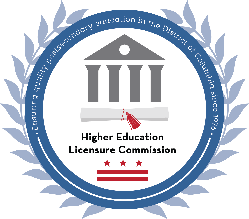 On Jul. 15, 2019 the District of Columbia Higher Education Licensure Commission (HELC) evaluated 37 postsecondary non-degree (ND or NCD) and degree-granting (D or IHL) schools operating or desiring to operate in the District of Columbia on their ability to comply with licensure standards.   The HELC protects the public against transient, unethical, deceptive and fraudulent educational institutions of higher education and assures quality by establishing standards in education, ethical business practices, fiscal responsibility, health and safety. The Commission investigates student complaints, serves as the State Approving Agency for veterans benefits and issues student transcripts from closed post-secondary schools.The Commission took the following actions for eligible veterans education providers:The Commission took the following enforcement actions:InstitutionAction TakenAT Still University (D)Approved license renewal for two yearsAVEDA Arts & Sciences Institute (ND)Voted on Intent to Deny license renewalBaylor University (D)Approved conditional exemption renewal for one yearBethel Training Institute (ND)Deferred action until September 2019 public sessionBrown University (D)Approved conditional exemption renewal for one yearCollege of William and Mary (D)Approved conditional exemption renewal for one yearCommunity Care Training Institute (ND)Approved Provisional licensure for one yearDC Central Kitchen (ND)Approved license renewal for one yearDrexel University (D)Approved license renewal for one yearDuke University (D)Approved conditional exemption renewal for one yearEC Washington DC (ND)Denied request for conditional exemption/exclusion Gallaudet University (D)Approved continued participation in State Authorization Reciprocity AgreementHillsdale College (D)Approved license renewal for one yearHoward University (D)Approved continued participation in State Authorization Reciprocity AgreementInter-American Defense College (D)Approved program modificationiTeach (ND)Approved Provisional licensure for one yearNational Conservatory of Dramatic Arts (ND)Approved license renewal for two yearsNew York University (D)Approved renewal and granted request for Permanent licenseNorthcentral University (D)Approved Provisional licensure for one yearNorwich University (D)Approved conditional exemption for one yearOhio University (D)Approved conditional exemption for one year Prospect College (ND)Approved renewal for a year with conditionsSeton Hall University- School of Diplomacy and International Relations (D)Approved conditional exemption renewal for one yearSIT Graduate Institute (D)Approved closure plan for the DC locationSMARTLY Institute (D)Approved license renewal for one yearTEACH NOW Graduate School of Education (D)Approved program modification and continued participation in State Authorization Reciprocity AgreementTemple University (D)Deferred action of request for agent licenseThe Chicago School of Professional Psychology (D)Approved program modificationUniversity of Georgia (D)Approved conditional exemption renewal for one yearUniversity of Notre Dame (D)Approved conditional exemption renewal for one yearUniversity of Pennsylvania (D)Approved program modificationUniversity of San Francisco (D)Approved license renewal for one yearUrban Ed, Inc. (ND)Approved license renewal for one yearWake Forest University (D)Approved conditional exemption renewal for one yearWestlink Career Institute (ND)Approved additional locationInstitutionAction TakenGeorgetown University (IHL)Approved 1 new programAVEDA Institute Washington DC (NCD)Approved name change to AVEDA Arts & Sciences InstituteGeneral Assembly (NCD)Approved change of locationDC Court of Appeals (L&C)Approved Uniform Bar ExamInstitutionAction TakenOhio University (D)Fined $500 for unlicensed activityJohns Hopkins University (D)Case# C2019-001 (T. Shephard) Dismissed as unsubstantiated The Chicago School of Professional Psychology (D)Case# C2019-002 (C. Scruggs) Deferred action until September 2019 public session to provide the institution an opportunity to appear Howard University (D)Case# C2019-004 (B. Ffrench) Dismissed complaint as unsubstantiatedThe University of the Potomac (D)Case# C2019-005 (R. Vedia) Referred matter to Executive Director or further investigationGeorge Washington University (D)Case# C2019-008 (C. Mark Hannan) Referred matter to Executive Director or further investigationGeorgetown University (D)Case# C2019-009 (M. Fitzpatrick) Dismissed complaint as unsubstantiatedInfinite 8 Institute (ND)Case# I2019-002 Voted to accept Findings of Facts and Conclusion of Law related to the infraction and voted to re-issue the infraction citing more relevant code for advertising unapproved educational offerings